Review Choice Board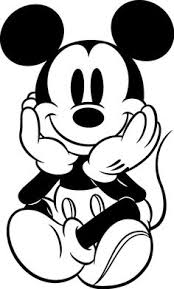 Review Choice BoardParallelograms and Quadrilaterals(Worksheets #1-20)Vocabulary-Write a sentence using 10 of the vocabulary terms correctly.-Create an Acoustic Poem utilizing at least 10 of the vocabulary terms.Graphing Quadratic Functions(Worksheets Complete #5-12 only)Median, Midsegment and Centroid-Create a Comic strip utilizing the above three terms.Factoring(Worksheet)Factoring WS (#1-3, 21-23)Completing the square (#1-4)Volume of a Pyramid, Cone and Sphere(Worksheets)Volume of a Rectangular Prism, Triangular Prism, and Cylinder(Worksheets)Angle Relationships-Create a wanted poster for each of the types of angle relationships(Alt. Int., Alt. Ext., Vertical, Adjacent, Corresponding)Vocabulary-Create a crossword puzzle using all 17 vocabulary terms-Create a poem, rap or story using at least 9 of the vocabulary terms correctlyParallelograms and Quadrilaterals(Worksheets #1-20)Vocabulary-Write a sentence using 10 of the vocabulary terms correctly.-Create an Acoustic Poem utilizing at least 10 of the vocabulary terms.Graphing Quadratic Functions(Worksheets Complete #5-12 only)Median, Midsegment and Centroid-Create a Comic strip utilizing the above three terms.Factoring(Worksheet)Factoring WS (#1-3, 21-23)Completing the square (#1-4)Volume of a Pyramid, Cone and Sphere(Worksheets)Volume of a Rectangular Prism, Triangular Prism, and Cylinder(Worksheets)Angle Relationships-Create a wanted poster for each of the types of angle relationships(Alt. Int., Alt. Ext., Vertical, Adjacent, Corresponding)Vocabulary-Create a crossword puzzle using all 17 vocabulary terms-Create a poem, rap or story using at least 9 of the vocabulary terms correctly